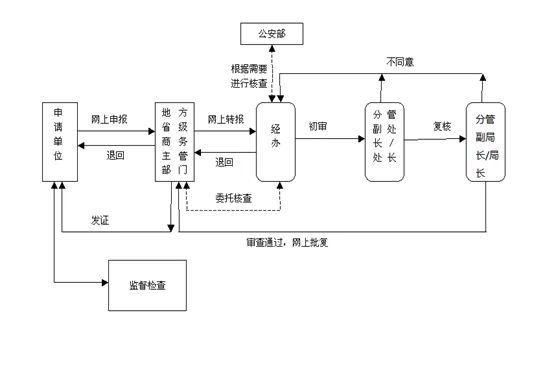 部分易制毒化学品进出口许可办事指南部分易制毒化学品进出口许可办事指南部分易制毒化学品进出口许可办事指南序号信息要素填表说明1主项名称（子项名称）部分易制毒化学品进出口许可2权力来源上级委托3法定办结时限7个工作日4面向法人事项主题分类商务贸易5受理条件1.依法办理企业法人营业执照，或者为依法批准设立的外商投资企业；
2.需进行易制毒化学品生产、购买、经营许可或备案。6申请材料1.经签字并加盖公章的《易制毒化学品进（出）口申请表》原件；
2.外商投资企业批准证书复印件；
3.营业执照副本复印件；
4.易制毒化学品生产、经营、购买许可证或者备案证明；
5.进（出）口合同（协议）复印件；
6.经办人的身份证明复印件；
7.商务主管部门关于设立该企业的批文及企业合营合同或章程、验资报告；
8.申请进口易制毒化学品的报告，包括外商投资企业对监管手段的说明及不得用于制毒的保证函；
9.进口方政府主管部门出具的合法使用易制毒化学品的证明复印件或进口方合法使用的保证文件原件。 7服务对象自然人或企业法人8实施主体辽宁省商务厅9实施主体性质受委托组织10实施主体编码11210000MB0W34234R11办理形式窗口办理或网上办理12办理流程图描述详见流程图13是否收费否14办理地点沈阳市皇姑区崇山中路103号-辽宁省政务服务中心3楼4号窗口15办理时间工作日  8:30-11:30,13:00-16:3016咨询方式电话:024-83988572或8398880717联系人孙宏18监督投诉方式电话:024-8690339119是否进驻政务大厅是20通办范围全省（不含大连）21数量限制无22审批结果类型电子许可证23审批结果名称中华人民共和国两用物项和技术进出口许可证24是否网办是25网上办理深度互联网受理、互联网办理、互联网电子证照反馈26网办地址https://ecomp.mofcom.gov.cn/loginCorp.html